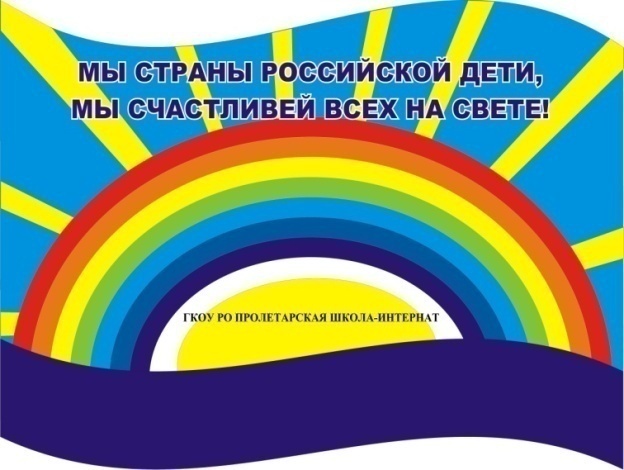       Октябрь    2019 г.Никакое хорошее дело нельзя хорошо сделать, если неизвестно,чего хотят достигнуть                 А. МакаренкоЧитайте в номере:День за днём         2-3              2. Совёнок                 3      3. Просим слово       3-4              4. Из первых уст      4-85. Проба пера            8-96. Весточки                10          7. Наши          именинники     10                    РАДУГАГосударственное  казенное общеобразовательное  учреждение                                              Ростовской  области                                                                                                               «Пролетарская специальная школа-интернат»(ГКОУ РО Пролетарская школа-интернат)Помедли, осень, не спеши
Разматывать свои дожди,
Свои туманы расстилать
на зыбкую речную гладь.
Помедли, осень, покажи
Мне желтых листьев виражи,
Дай убедиться, не спеша,
Как тишина твоя свежаИ как бездонна неба синь
Над жарким пламенем осин…                         Г. Соренкова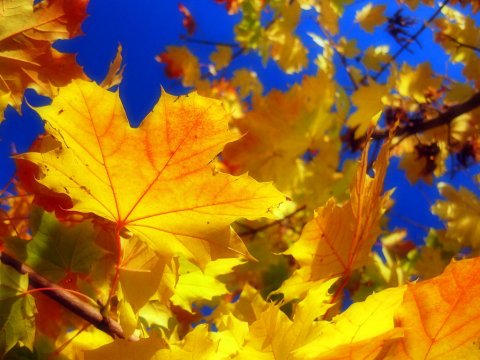 ДЕНЬ ЗА ДНЁМ…Учителю многое дано,             но и бремя его тяжкое - сотворить чудо из своих питомцев.Налетает лёгкий ветерок, срывает пожелтевшие листья с деревьев и безжалостно бросает их на землю, космы белой паутины заплетают всё вокруг. Наступает осень. А что это значит? День Учителя!     5 октября традиционно отмечает наша школа-интернат День учителя. В этот день стало традицией не только поздравлять любимых учителей открытками и цветами. А ещё  сложилось праздничное правило – проводить  в этот день  самоуправление, дать возможность старшим  школьникам почувствовать себя взрослыми и ответственными.  Не нарушая традиций школы– интерната, 4 октября 2019 года  прошёл День самоуправления.   Это  один из самых долгожданных мероприятий всей школы. Он был привязан ко  Дню учителя и явился своеобразным подарком любимым педагогам.   В этот день   старшеклассники испытали себя в качестве учителей  и школьной администрации.                Предварительно был составлен план Дня самоуправления и утверждён директором школы-интерната Евгенией Васильевной Грачевой. Открыла не совсем «обычный  день», заместитель директора  по ВР Радмила Михайловна Калиниченко. Она познакомила учащихся школы с новым педагогическим коллективом.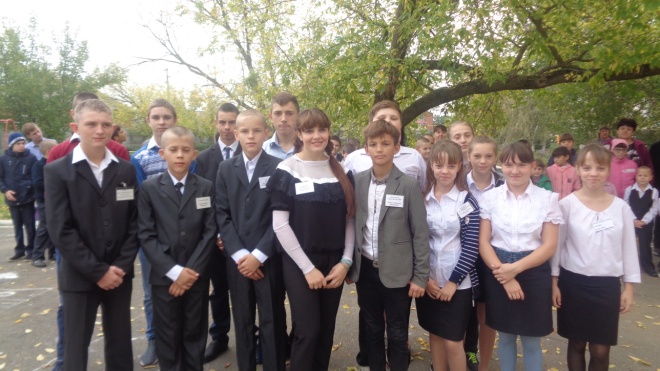    Далее всех ждала интересная  и ответственная работа. 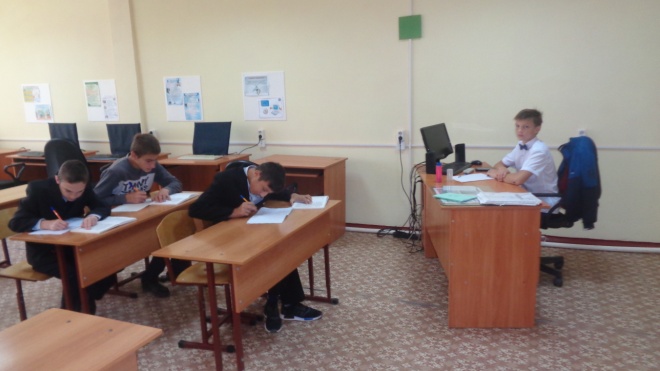     Новому коллективу педагогов приходилось решать многие вопросы, касающиеся не только учебного процесса, но и дисциплины,  внеурочной деятельности учеников, вопросы, связанные с нормами поведения в школе-интернате. Параллельно ребята втайне  от педагогов–наставников готовили еще один сюрприз – праздничный концерт.  Оказалось, что эти проблемы не так легко решаемы...  Завершением учебного дня стал мини-педсовет дублёров и директора школы-интерната Евгении Васильевны, где ребята скромно рассказали о своих достижениях, ошибках и поблагодарили весь коллектив педагогов за оказанное им доверие. 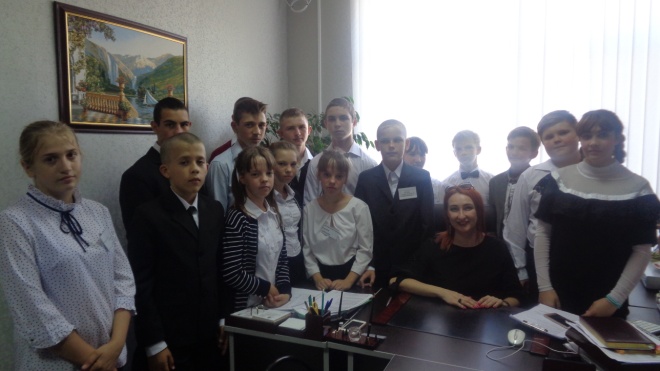    После  дня  самоуправления любимых педагогов ждал праздничный  концерт – сюрприз, который стал главным   подарком  учащихся школы-интерната. Это мероприятие прошло в веселой атмосфере. Не только ведущие и маленькие артисты появлялись  на сцене, но и педагоги.     Праздничная программа была разнообразной - звучали песни в исполнении Ахметгалиевой Дианы, Каспер Алины и Каспер Карины, Убийвовк  Вики. 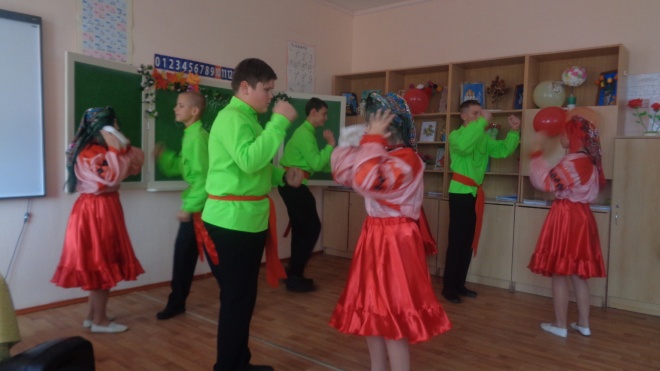     Участники  танцевального коллектива «Солнышко» (руководитель Стрельцова Ф.М.)  порадовали педагогов, они исполнили  школьный вальс под красивую, осеннюю мелодию, а зажигательный танец «Варенички» создал в зале поистине  весёлое и праздничное настроение.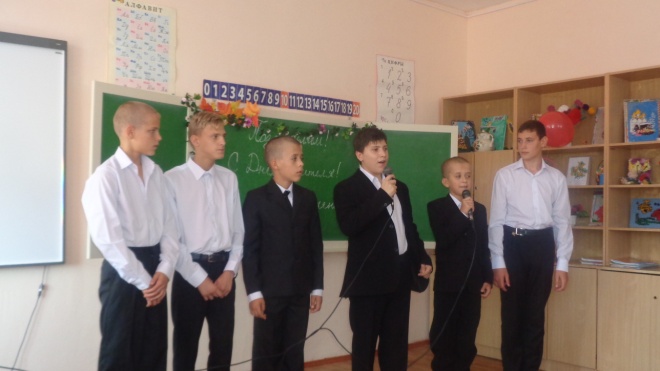    В стихах ребята отразили   нелегкую работу педагогов,  высказали свою благодарность и слова признательности учителям, наставникам.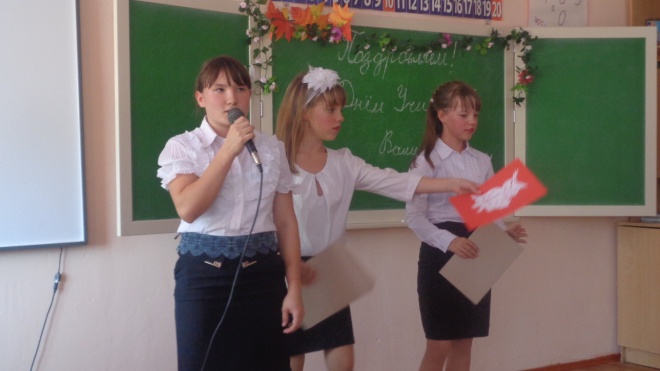 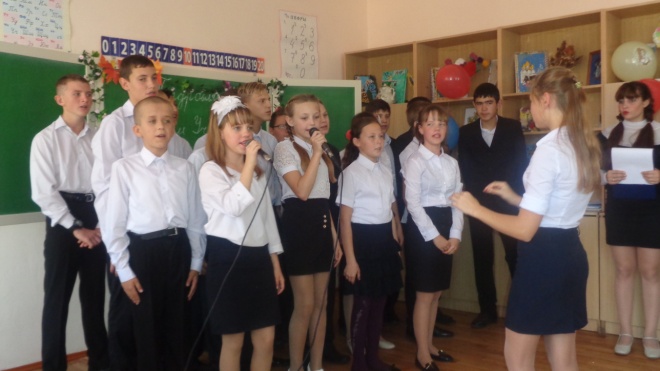  Весь концерт прошел в тёплой и дружественной обстановке. Виновники торжества оценили  программу  праздничного мероприятия!Счастья и здоровья вам дорогие  и уважаемые учителя!СОВЁНОК.Учителям-воспитателям школы-интерната          Валентина ЗавгородняяВ этом торжественном зале
Я с волненьем стою перед вами,
И, навряд ли, все скажешь словами
То, что вы заслужили годами.

Вы детей наших здесь воспитали,
Много времени им уделяли,
Двери в знания им открывали
И умения их умножали.

Вы частицу души отдавали,
Матерей и отцов заменяли,
Их здоровье и сон охраняли,
От напастей и бед ограждали

Вы, тревожась, ночами не спали,
И покоя не знали годами.
В выходные, детей забирая,
Мы "спасибо" сказать забывали.

Что за груз добровольно вы взяли?
Вы ж работали не за медали!
Мало вы за свой труд получали,
Но детей наших вы не предали.

Оптимизм вы в их души вселяли,
Чтобы смело по жизни шагали,
Чтобы старших они уважали,
Чтоб друг друга в беде не бросали.

Любовь к жизни вы им прививали,
И глаза их на мир открывали.
Терпеливо вы все им прощали,
Разве вы от всего не устали?

Я хочу, чтоб сегодня Вы знали:
Мы в долгу неоплатном пред вами.
В этот день, в этот час, в этом зале
Низко кланяюсь вам со слезами...ПРОСИМ  СЛОВО!   День учителя - замечательный праздник, когда можно выразить свою благодарность педагогам за их непростой и благородный труд, за внимание и терпение, за желание видеть своих учеников успешными и счастливыми. Учитель – важный человек в жизни каждого. Ведь именно он открывает много нового и интересного, учит нужным и полезным навыкам, помогает ориентироваться в столь сложном мире. В день профессионального праздника для педагогов нашей школы-интерната состоялся традиционный праздничный концерт, посвященный Дню Учителя! Ребята подготовили для учителей настоящий праздник. Теплые слова поздравлений, слова признательности и любви звучали в адрес педагогов со сцены уютного зала. Мальчишки и девчонки от всей души пели и танцевали. Со словами поздравления и благодарности выступила директор школы-интерната Евгения Васильевна Грачева. Она выразила слова признательности и благодарности своим коллегам и вручила грамоты за профессиональное мастерство, педагогический талант, душевную щедрость педагогам нашей школы-интерната  Иннессе Васильевне Радченко и Татьяне Александровне Рубайло.
    В этот день было сказано много теплых слов и поздравлений учителям.СПАСИБО ВАМ, РЕБЯТА, ЗА НЕЗАБЫВАЕМЫЙ ДЕНЬ!Воспитатель 5 класса Л.В. КуцеваИЗ ПЕРВЫХ УСТ…30 октября 2019 года в нашей школе-интернате прошло традиционное общешкольное мероприятие – это любимый праздник - осенний бал «Бродит осень за окном».    Осень - это  самое красивое время года. Не зря русские поэты так любили и воспевали ее величество королеву Осень. Действительно, очень красочна и красива в это время природа!    В каждой большой или маленькой  школе есть свои традиции, которые отражают преемственность многих поколений. Традиции нашей школы-интерната  являются связующим звеном между учителями, учениками и родителями. Их благотворное влияние мы чувствуем и в праздники, и в повседневной школьной жизни. Школа  – это настоящий мир детства, в котором ученики проживают целых 9 лет.Конец октября… Вся природа как будто замерла на  мгновение, в ожидании праздника. И  вот долгожданное, то самое волшебное  мгновение -  традиционный праздник  «Осенний бал», который прошел 30 октября 2019 года под  названием «Бродит осень за окном». В мероприятии приняли участие учащиеся с 1 по 9 класс. В качестве жюри были приглашены педагоги школы-интерната: учитель физкультуры Осначев Иван Михайлович, педагог – психолог Черненко Марина Викторовна. И, как обычно жюри приходится трудно, из всех талантов выбирать лучших - победителей, и призеров праздника, потому что каждая творческая работа, будь то рисунок, сценка, поделка, удивляет полетом детской фантазии.Цель  мероприятия: формирование экологической культуры.Задачи: воспитание любви к прекрасному, к своей Родине и к окружающей природе, сплочение детского коллектива, развитие творческих способностей учащихся.     Народная мудрость гласит: «Осень печальна, а жить весело». Но в тот октябрьский вечер звучала прекрасная музыка, лился рекой весёлый смех,  и веселью не было конца! И этому   способствовала конкурсная программа  осеннего     бала.  Программу мероприятия представляли следующие номинации:  «Ода осени», «Осенняя палитра», «Осенняя мода от погоды», «Лучшая осенняя сценка». Жюри трудно было оценить рисунки ребят на тему «Осенняя палитра». Все работы были выполнены на высоком эстетическом уровне и авторы работ получили памятные грамоты. Говорят, осенью грустно, сплошные дожди, пасмурная погода… Не верьте, друзья! Осень по-своему прекрасна и привлекательна. Она вносит в нашу жизнь неповторимую красоту! Даже самый пасмурный день можно сделать ярким, надев на себя осенний модный красивый наряд. Яркие, необычные, элегантные, весёлые, неповторимые - так можно назвать костюмы, представленные на суд жюри. Все участники конкурса продемонстрировали в модном дефиле свою моду от погоды. Сколько выдумки, творчества представили ребята. Каждая модель- это неповторимый образ, силуэт, фасон. Платья были украшены веточками рябины, прекрасными цветами, листьями.  Материал для модной линейки одежды – самый разный. Осеннюю моду представили в полном многообразии осенних красок: Снетков Дмитрий  - 2 ТМНР, Ковтун Радмила - 3кл., Ковтун Кристина - 1 кл., Романова Екатерина, Синченко Екатерина, Масютина Екатерина из 5 «А» кл.,Убийвовк Виктория 6 кл., Дубина Дмитрий – 7кл, Ахмедгалиева Диана 9 кл., которая стала победительницей в этой номинации. Нашим конкурсантам помогали и поддерживали их наставники:классные руководители и воспитатели.  Как же ребята красиво, выразительно декламировали участники конкурсной программы стихи русских писателей. Осенний бал – это отличный шанс показать зрителям свои таланты. Ребятами были подготовлены самые разные стихи об осени. Для учащихся  младших  классов именно с этого мероприятия   начинается не простой путь по дороге к творчеству, а для старшеклассников – это один из способов самовыражения и  возможность продемонстрировать свои таланты. Самыми лучшими в данной номинации стали: Ахмедгалиева Диана, Хворостов Данил, Хворост Михаил. Для обучающихся нашей школы-интерната осенний бал - это самый любимый праздник.  К этому осеннему мероприятию учащиеся и педагоги тщательно готовятся  заранее: разучивают концертные номера, выпускают газеты,  придумывают и делают поделки из природного материала, рисунки и сценки,  подбирая наряды, стараясь угодить царице Осени.  И, конечно же, не обходится без выставок цветов, овощных поделок, где осенние композиции, порой, просто восхищают своей изысканностью и богатой фантазией детей и их  наставников.   Осень  — это прекрасная пора для создания поделок из природного материала. Листья различной цветовой гаммы, веточки, каштаны, жёлуди, шишки — выбор материалов невероятно богат, нужно только добавить щепотку фантазии! В этот раз поделки были представлены вне конкурса, что помогло ребятам получить дополнительные бонусы и грамоты в свою копилку. В этом конкурсе свои поделки  на суд жюри представили ребята начальной школы.  Ученики   1 класса под руководством Фоменко С.Н. и Логачевой О.И. впервые участвовали в таком празднике. Дети с удовольствием  своими руками  сделали маленькие шедевры из природного материала. И у них это отлично получилось. Свои первые грамоты получили: Ковтун Карина, Романов Маисей, Убийвовк Анастасия.   Хочется отметить отличную работу классного руководителя 2 ТМНР класса Гежа Ю. В. и воспитателя Воловой Е.Г. Педагоги помогли ребятам сделать интересные осенние поделки. Необходимо отметить активность ребят 3 класса: Вепштас М., Павлову С., Ковтун Р., их творчество получило заслуженную оценку жюри и грамоты за I,II,III место. Учащиеся  воздали оду осени стихами, рисунками и разнообразными поделками из природного материала. А отлично исполненная сценка «Репка на новый лад» вызвала бурю детского смеха и восторга. За свое исполнение ребята получили заслуженную грамоту за 1 место. Классный  руководитель Радченко Инесса Васильевна, воспитатель Зайцева Т.В. оказывали помощь  в творческой работе, поддерживали  инициативу учащихся.   Учащиеся 5 классов активно приняли участие в  этом замечательном осеннем празднике. Сама осенняя природа способствует развитию творческой фантазии.   Ребята нарисовали 15 ярких рисунков, некоторые сделали по 3 или 4 творческие работы.  Хочется   отметить высокую творческую активность всех учащихся пятых классов. Девочки с  помощью своих наставников и родителей приготовили яркие осенние наряды, получив высокую оценку жюри и заслуженную грамоту за 2 место. Учащиеся  подготовили веселую сценку «Дневник боровика», приготовив своими руками шапочки грибов. Как же творчески и актерски была отыграна сценка, в которой вместе с детьми принимали участие и педагоги. Учащиеся  приложили немало  труда и усилий для участия  в различных номинациях. В результате участия  ученики 5–х классов получили 5 грамот  за II место во всех номинациях осеннего праздника. Хочется отметить самых активных ребят: Романова Е., Романов Р., Масютина Е., Гордиенко И. Поддерживали ребят и помогли достичь хороших результатов классные руководители: Габрелян С.И., Ермакова Н.Г. и  воспитатель  Куцева  Л.В. Учащиеся 6 класса   как всегда приняли активное участие в  этом красивом осеннем празднике. Ребята приготовили яркий осенний плакат «Осенний вернисаж», украсив его рисунками, что выглядело красиво и оригинально. Такие красивые, яркие рисунки, точно передали всю гамму осенних красок. За эту творческую работу получили грамоту с I местом. Артистично продемонстрировали свое актерское мастерство  в сценке «Кот и лодыри», заняв титул победителя с I местом, вообще приложили немало труда и усилий для участия и победы   в различных номинациях.   В результате участия  учащиеся 6 класса получили  4 грамоты  в различных  номинациях. Хочется отметить, что все ребята проявили высокую творческую активность. От  медицинского работника школы-интерната Захаровой В.А. обучающиеся  Каспер А,  Каспер К., Убийвовк В. получили грамоты за волонтерскую работу по профилактике ОРВИ. Воспитатели   Бырлова И. Б., Стрельцова Ф. М. помогали  ребятам и поддерживали  их творческие  начинания.  Ребята поработали на славу. Молодцы,  так держать!                                                                                                                                                                                                                                                                                                                                                                                                                       Педагоги 7 класса Кучер Л. И., Долот Е. А.,  помогли  ребятам творчески подойти к мероприятию,  приготовить яркий осенний наряд, который представил Дубина Дмитрий, самую  лучшую музыкальную сценку «Репка» и театрально исполненную ребята получили море оваций и заслуженную грамоту за I место. Хочется отметить самых активных и творческих: Минеева Никиту, Дубина Дмитрия Особенно хочется отметить самых старших ребят школы – интерната  Ахмедгалиеву Диану, Хворост Михаила, именно эти ребята получили призовые места и воздали оду осени в стихах и осеннем дефиле. Воспитатель Бартенева Н. В. готовила, помогала и поддерживала ребят 8-9 класса.    В каждом   конкурсе все участники, как  дети, так и   их наставники,  проявили  творческий подход и заинтересованность в результате  при подготовке  мероприятия.  Стоит  отметить, что фантазии и придумки участников праздника были на высоте. Молодцы! Поздравляем всех с достигнутыми  результатами. В этом зале проигравших не было, все получили заряд бодрости и хорошего настроения.  Участники литературного конкурса отгадывали  авторов стихов об осени, загадки на осеннюю тему. Всем показал настоящую магию осени и  рассмешил театральный конкурс.  Ученики  тщательно подготовились, поэтому праздник превзошел все ожидания.  Во время мероприятия в зале царила осенняя пора: опавшие золотые  листья лежали под ногами, в корзинах и вазах осенние букеты, разнообразные поделки из природного материала. Общешкольное мероприятие,  подготовленное старшей вожатой Войновой И.П., педагогами школы-интерната  прошло на высоком уровне,  весело  и интересно. В конце программы жюри дало оценку выступающим конкурсантам, были вручены дипломы  в  разных  номинациях. За активное участие в осенних  конкурсах ребят ждали не только грамоты,  но и сладкие  призы. Каждый конкурс чередовался с музыкальным номером,  воспевающим царицу Осень-2019 (учитель музыки Долот Елена Алексеевна).  Праздник понравился всем: и участникам, и зрителям! Каждый класс готовил свой номер, желая  себя выразить, показать и проявить  по-своему. Осенний бал станет   ярким воспоминанием  для учащихся в течение всего учебного года, а положительные эмоции  будут добрым эхом отзываться в душе каждого участника этого праздника.   НАШ ФОТООТЧЁТ: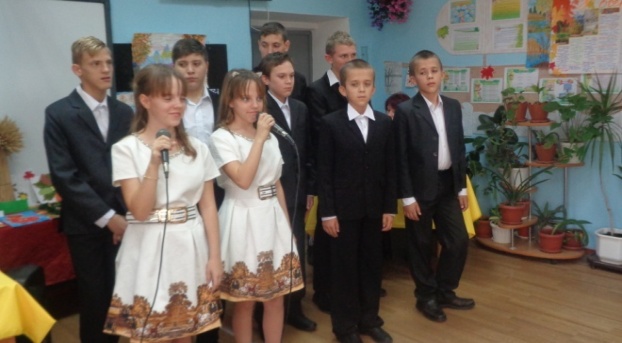 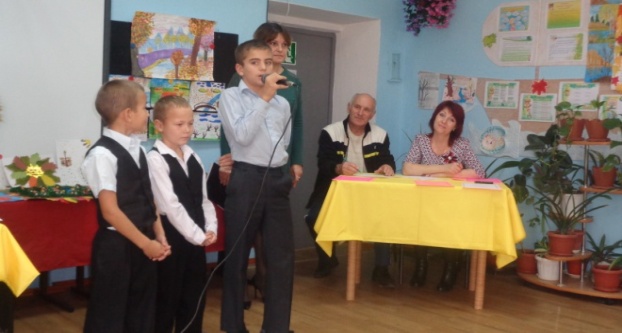 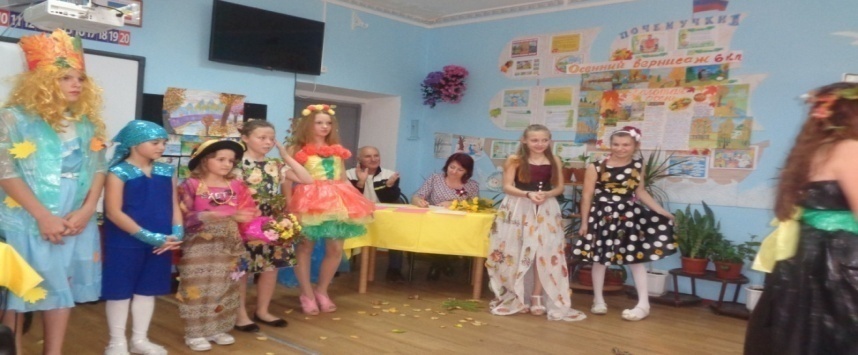 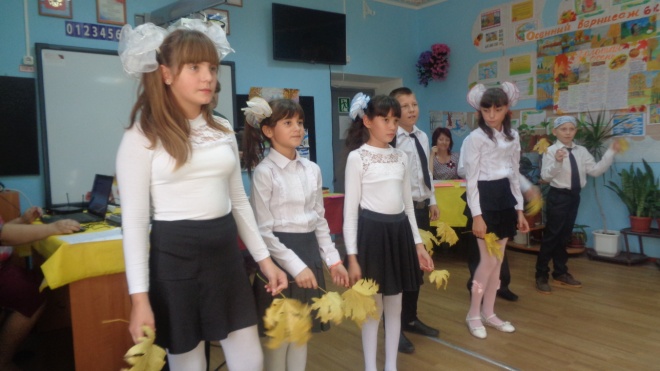 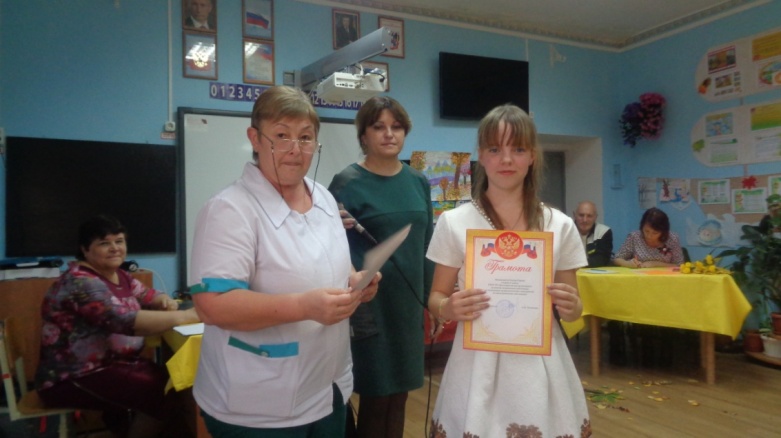 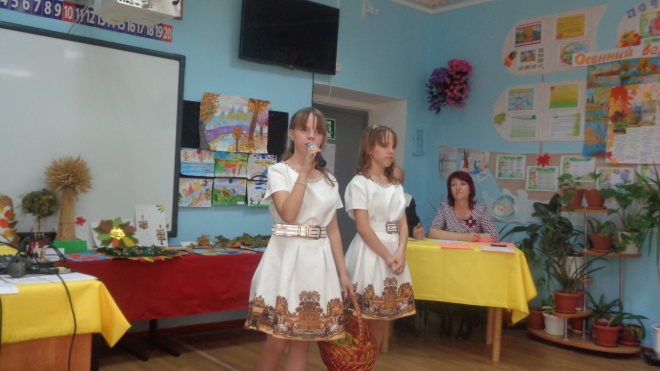  Воспитатель 5 класса   Куцева  Л.В.БИБЛИОТЕКА ДЛЯ РОДИТЕЛЕЙ.«Пора не пора – не ходи со двора».Сколько может быть опасностей на улице!У дорог играть нельзя.Если ты играешь в прятки, прячься только во дворе!Если ты катаешься на самокате, не выезжай на улицу!Если сел на велосипед, запрещают ездить по улице на велосипеде.ЗАПОМНИ!Никогда не ходи гулять без спросу. И не играй на улице поздно. Если ты потерял родителей в незнакомом месте, стой там, где ты потерялся. Обратись за помощью: на улице – к милиционеру, в магазине – к продавцу, в метро – к дежурному. Не соглашайтесь идти с незнакомыми ребятами или взрослыми в чужой подъезд, подвал, на пустырь или другие безлюдные места.  Нельзя разговаривать на улице с незнакомыми людьми. Также никогда не разговаривай с пьяными. Не соглашайтесь ни на какие предложения незнакомых взрослых. Даже сняться в кино.Не садись с незнакомыми взрослыми  в машину. Если незнакомые взрослые пытаются увести тебя силой, сопротивляйся, кричи, зови на помощь: «Помогите! Меня уводит незнакомый человек!» .Нельзя приглашать незнакомых ребят, если дома нет никого из взрослых!  Нельзя хвастаться, что у твоих родителей много денег!Не принимай от незнакомых взрослых угощение. Даже если родители никогда не покупали тебе таких вкусных вещей. Если ты увидишь на улице, в троллейбусе, трамвае, метро какой-нибудь предмет: коробку, сумку, свёрток, пакет – не трогай его. В нём может оказаться бомба!Чтоб ребёнка усыпить, фанту даст ему попить.В очень вкусные конфетки сунет сонные таблетки.Принесёт наклеек пачку и отравленную жвачку …Надо помнить: такая еда принесёт вам немало вреда!Материал подготовила руководитель творческой группы по здоровьесбережению  О.М. Мендель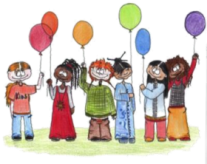 ПРОБА ПЕРА…«В такое время мудрая природаНам в буднях открывает чудеса…»Пусть пасмурный октябрь осенней дышит стужей, 
Пусть сеет мелкий дождь или порою град, 
В окошки звякает, рябит и пенит лужи, 
Пусть сосны черные, качаяся, шумят, 
И даже без борьбы, покорно, незаметно, 
Сдает угрюмый день, больной и бесприветный, 
Природу грустную ночной холодной мгле,— 
Я одиночества не знаю на земле. 
Забившись на диван, сижу; воспоминанья 
Встают передо мной; слагаются из них 
В волшебном очерке чудесные созданья 
И люди движутся, и глубже каждый миг 
Я вижу души их, достоинства их мерю, 
И так уж наконец в присутствие их верю, 
Что даже кажется, их видит черный кот, 
Который, поместясь на стол, под образами, 
Подымет морду вдруг и желтыми глазами 
По темной комнате, мурлыча, поведет...
                            (Аполлон Майков)ВЕСТОЧКИ                     «РАДУГИ».Отчёт о проведении «Осеннего бала»  в  школе.  30 октября в школе - интернате был организован и проведён   праздник «Осенний бал», который дал ребятам возможность не только поговорить о прекраснейшем времени года, но и проявить свои  творческие способности. Учащиеся вместе со своими педагогами подготовили  разнообразную программу, объединенную темой осени.  Звучали замечательные стихи, песни… Зал был празднично украшен детскими рисунками и последними осенними листьями.     Самыми активными участниками и помощниками  на вечере оказались и члены школьного совета «Радуга»: Светличный Данил, Дубина Дмитрий, Хворост Михаил, Кутровская Диана,  Каспер Алина и  Каспер Карина. Молодцы! Украшение и подготовка зала были полностью в руках этих ребят. С поставленной задачей ребята справились очень ответственно.    Учащиеся  и учителя   остались довольны праздником.      Успех любого мероприятия зависит от активности участников: все присутствующие сумели преодолеть застенчивость, робость, неуверенность, стеснительность...            Интересно и весело бывает тому, кто не сидит на стульчике, не прячется за других, а участвует в конкурсах, танцует, общается - и таких было большинство.      Что мне понравилось? Атмосфера праздника. Позитивное настроение. Это был по-настоящему домашний праздник. На мой взгляд, все прошло очень и очень успешно. После праздника все покинули стены школы, пребывая в хорошем настроении. А значит, мы с задачей справились! Спасибо всем кто принял активное участие в замечательной и интересной программе, посвящённой прекрасной Осени. Старшая вожатая И.П. Войнова.Поздравляем с днём рождения всех, кто родился в октябре!Сотрудников школы-интерната:Кучер Людмилу ИвановнуОбучающихся:Яхъяева РамзанаКовтун РадмилуКолесникова МаксимаРыбальченко ДмитрияУбийвовк КаринуЖелаем счастья Вам, друзья,
Всем, кто родился в октябре!
Грустить сегодня вам нельзя,
Хотя и осень на дворе!
Хоть листья падают, кружась,
Пусть настроенье ввысь летит!
Желаем радости всегда,
Пусть бог вас всех всегда хранит!
